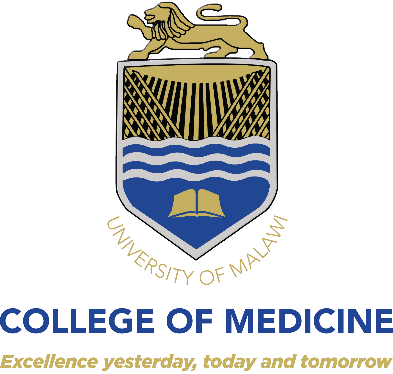 VACANCY ANNOUNCEMENTThe College of Medicine (COM) is a constituent college of the University of Malawi. Its main campus is in Blantyre and it has satellite campuses in Lilongwe and Mangochi. As a leading academic institution of excellence, which is responsive to the current and emerging national and global health needs, COM has aspirations to become a world class innovative university committed to scholarly and professional excellence to enhance sustainable health, wellbeing and equity in Malawi. In fulfillment of its vision of being relevant to the community but also as part of its income generating strategy, the College is providing Funeral Parlour services on commercial basis. The College is currently inviting applications from well qualified Malawians to fill the post of Funeral Parlour Administrator, Funeral Parlour Administrative Assistant and Funeral Parlour Drivers.Funeral Parlour Administrator Position DescriptionThe position holder will coordinate activities necessary for the growth, competitive, efficient and effective operation of the Funeral Parlour.Duties and ResponsibilitiesCustomer Relations To market products and services To ensure that set-up for the memorial service, wake, and funeral adheres to families’ wishes.To meet with families of the deceased to discuss funeral arrangements and requests.To communicate pricing and product information to clients.To assist families in selecting a grave stone if necessary or put them in touch with cemetery personnel Procurement and LogisticsTo coordinate the procurement of facilities, merchandise and suppliesTo make logistical arrangements for pallbearers, readers, and other participants in the businessTo oversee transportation of caskets to church and cemetery.Human Resource ManagementTo coordinate recruitment of staffTo handle staff welfare matters including pension and medical coverTo monitor general performance of staffTo prepare leave roster and monitor its implementationTo coordinate staff training and development activitiesGeneral AdministrationTo ensure all facilities are available, in good working condition for staff and clients To ensure safety standards are in place and adhered to by all staff and clientsTo report on operational and financial performanceRequired Knowledge, Skills and AbilitiesDemonstrable strong organizational skills.Close attention to detail.Exhibits ability to properly manage and oversee a budget.Computer literate.Familiarity with applicable laws, regulations, practices, etiquette and proceduresEducation and ExperienceA minimum of a Bachelor’s Degree in Business or Management, with at least five years of administrative experience preferably in the funeral home industry.Funeral Parlour Administrative Assistants (1)Duties and ResponsibilitiesAlways demonstrate core value of excellence, trust, compassion, care and growth in performing all aspects of position.Provides first point of contact with the general public. Answers telephones in a professional manner; greet families and ensure their comfort.Works with the deceased family by making bookings for all funeral services and ensure that services are offered timely.Ensures that the Funeral Parlour is clean at all timesAssists in administrative side of completing, checking for accuracy and filling of the necessary forms and documents associated with death and ensure that all office supplies are available at all timesEducation and ExperienceA minimum of a Diploma in Business or Management, with at least two years of experience preferably in the funeral home industry.Required Knowledge, Skills and AbilitiesTraining in Customer Care is a mustHave excellent intercommunication skills and able to relate a wide range of peopleHave compassion to help families during difficult time in their lives.Able to work under pressure and during odd hoursAbility to respect different cultural believesFuneral Parlour Drivers (3)Duties and ResponsibilitiesDrives all mortuary vehicles including hearsesDrives hearses to transport dead bodies from homes or health facilities to mortuary for embalming, storage, body wash or autopsy.Helps pallbearers to move caskets from mortuary into hearses from hearses to destination.Assists in arranging flowers in hearses Assists in electing tents and arranging chairs in chapels, homes or graveyardAssists passengers entering or leaving the hearsesDrives hearses in funeral possession, following prearranged schedule to transport Makes sure all Funeral Parlour vehicles are clean at all timesAssists a variety of tasks during funerals and to ensure that services run smoothly and as planned.Education and ExperienceA minimum of Malawi School Certificate of Education, must have a valid driving license those with Motor Vehicle Mechanics Certificate will have added advantage and must have at least two years of experience preferably in the funeral home industry.Required Knowledge, Skills and AbilitiesMust have a minimum of Malawi School Certificate of EducationMust have a valid Driving licenseThose with Customer Care training will have added advantageThose with Motor Vehicle Mechanics Certificate will have added advantageA minimum of 2 year’s-experience in similar position is a mustMust be willing to work during odd hours and travel to remote areasAbility to respect different cultural beliefsApplication ProcedureCandidates fulfilling the requirements for the position above should submit applications together with copies of certificates and detailed Curriculum Vitae, including names, contacts and emails of at least three traceable referees to:The Registrar
College of Medicine
P/Bag 360
Chichiri
Blantyre 3
OrEmail:hr@medcol.mw
Applications should be submitted by 22nd May, 2021. Those submitting via email should indicate the title of the post in the subject line.